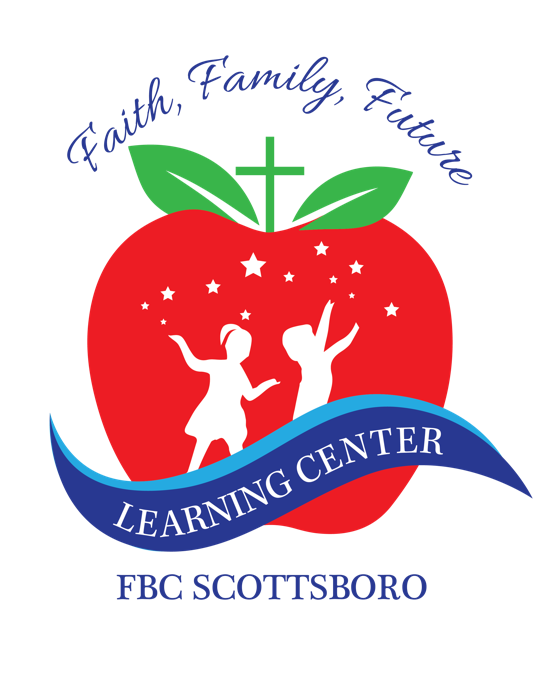 Parents/Guardians,It is our mission to provide quality care for children and families at First Baptist Learning Center. Our learning program exists to provide your children with a warm, loving environment where he or she feels safe, secure, and happy. Our program stimulates spiritual and educational growth and most importantly love, acceptance, and safety to all the children.The enrollment packet for 2021/2022 will need to be completed and returned by May 19, 2021 including a $50.00 registration fee per family. The completed paperwork and payment ensure a spot for your child in August. If you have any questions, please do not hesitate to ask me. I am so proud of the achievements and accomplishments of our students here at FBLC. We have great memories and exciting events to look back on as we continue to bring new initiatives to the classrooms in August.A special thanks to you, the parents who have contributed in ways small, large and unimaginable! Thank you for the partnership between home and school, which is so important. We appreciate all that you do each and every day for our learning center and our children!  We look forward to a wonderful 2021/2022 school year!!TeriGet Acquainted RecordMy name is: ___________________________________________________________________My nickname is: ________________________________________________________________I have ___ brothers & ___ sisters, their names and ages are: _____________________________My favorite activity is: ___________________________________________________________My favorite food is: _____________________________________________________________My least favorite food is: _________________________________________________________My favorite person is: ____________________________________________________________I am afraid of: __________________________________________________________________I can do all these things by myself: _________________________________________________Has your child had previous day care experience? _____________________________________Please list prior caregivers and/or day care centers: ____________________________________Describe these experiences: _______________________________________________________What type of discipline is used at home? ____________________________________________Does your child eat unaided? ______________ Does he/she enjoy eating? _________________Does your child have a special diet? ________________________________________________Due to your child’s tastes, allergies, reactions, etc., are there any foods that should not be served to your child? ____________ If so, please list these foods: ______________________________________________________________________________________________________How does your child go to sleep? __________________________________________________Are there any special dolls or toys he/she needs in order to go to sleep? _________________________________________________________________________________________________What is the usual time and length of naps taken each day? ______________________________How long does he/she usually sleep at night? _________________________________________Is your child toilet trained? _________ If no, will he/she be toilet trained by August? _________Important Note Regarding Toilet Training: Before a child can be promoted to the three or four-year-old classes, the child must be fully toilet trained. Each child should be wearing underwear, not pull-ups or diapers at school. For the purposes of clarification, our definition of fully toilet trained is: he/she recognizes his/her need to use the restroom, informs an adult of the need to go, enters the restroom on his/her own, removes necessary clothing with little to no assistance, sits or stands at the commode and handles own hygiene, redresses, washes his/her hands and rejoins the class. If your child is not completely toilet trained by August, you understand and agree that your child will not be promoted to a three or four-year-old class until toilet training is complete.Please list any personal habits, thumb sucking, nail biting, etc. ___________________________Any specific words used to describe bodily functions or objects? _________________________Other information we may need to know about your child: ____________________________________________________________________________________________________________What are your main expectations of the FBLC Program? ______________________________________________________________________________________________________________First Baptist Learning Center Permission to Release Student Information 2020 - 2021 During the school year, First Baptist Learning Center students are engaged in various academic activities and may also participate in extra curricular activities such as field trips, visits from community partners, and weekly worship sessions. Often, stories about what is happening at school will feature student names, pictures, and even videos. We also might want to use your child’s name, photograph, or video on our website and/or social media pages. First Baptist Learning Center will not release student information for commercial or other purposes. The purpose of release will always be related to school business. Name of Child: ________________________________________________________________ My child’s name and/or photograph can be included in school newsletters, yearbooks, websites, and class photographs. _____YES _____NO My child’s photograph/video can be released to the news media (local TV station, local paper, ex: The Sentinel, The Clarion, Huntsville Times). _____YES _____NO My child’s picture and/or video can be published on First Baptist Church and/or First Baptist Learning Center websites and/or social media pages. _____YES _____NO My child’s selected school materials/work may be published on the First Baptist Church and/or First Baptist Learning Center websites and/or social media pages and/ or in local news media publications. _____YES _____NO I waive any right to inspect and/or approve finished products and release First Baptist Church and First Baptist Learning Center from any liability by virtue of distortion by processing. I further agree that these terms may be used for publication, broadcast or reproduction without limitations, or reservation or fee. I accept responsibility, knowingly that this release is on file, to have it removed when and if I deem it is disadvantageous or inadvisable to have my child featured in such a manner. _________________________________________ ____________________________ Parent/Guardian Signature Date _________________________________________ Printed Name Medical History and Physical Examination ReportTO BE COMPLETED BY PHYSICIAN AND RETURNED WITHA CERTIFICATE OF IMMUNIZATION FORMParents: Please CompletePhysician’s Name: ______________________________________	Phone: _____________________________Address: __________________________________________________________________________________Has the child had any serious illness, injury, surgery, or hospital stay? If yes, please explain.______________________________________________________________________________________________________________________________________________________________________________________________________________________________________________________________________________Physician: Please CompletePlease check next to any present health concern:Please explain any item checked above (use the back of the page if you need more room):____________________________________________________________________________________________________________________________________________________________________________________Any medication and dosage list: _______________________________________________________________Student’s limitations teachers should know:__________________________________________________________________________________________I have examined the above-named child and found him/her to be in satisfactory health, free of communicable disease, and able to participate in daycare activities (except as noted above).Signature of Physician							DateYOUR CHILD WILL NOT BE ABLE TO ENTER SCHOOL WITHOUT A COMPLETED HEALTH FORM AND CERTIFICATE OF IMMUNIZATION FORMSTATE OF ALABAMACOUNTY OF JACKSONBefore me, a notary public in and for said state and county, appeared ____________________________ and is known to be, after being duly sworn or affirmed, says as follows:The affiant is the parent or legal guardian of the minor child/children ____________________________________________________________________________________ ; that affiant has been notified by Teri Mattia, a representative of First Baptist Church Learning Center that said church or school has filed notice and is exempt under law from regulation by the Department of Human Resources.______________________________________________Parent/Legal GuardianSworn, or affirmed to and subscribed before me this ____ day of _________________, 20____.______________________________________________		________________________Notary Public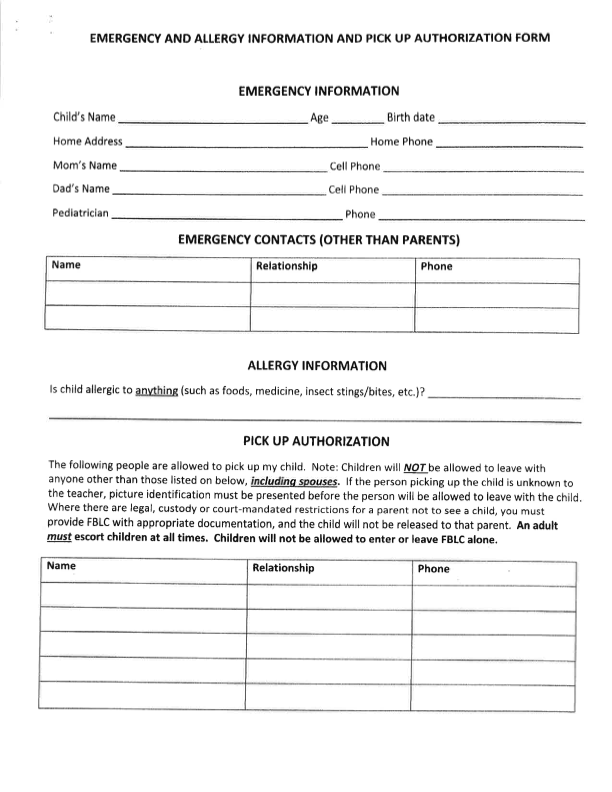 Child’s Name:FirstMiddleLastDate of Birth:MonthDayYearInsect AllergyFood AllergyOther AllergiesAsthmaCardiac DifficultiesDiabetesCongenital AnomaliesEmotional ProblemsUrinary DifficultiesHearingVisionSeizuresAbnormal BleedingOther: